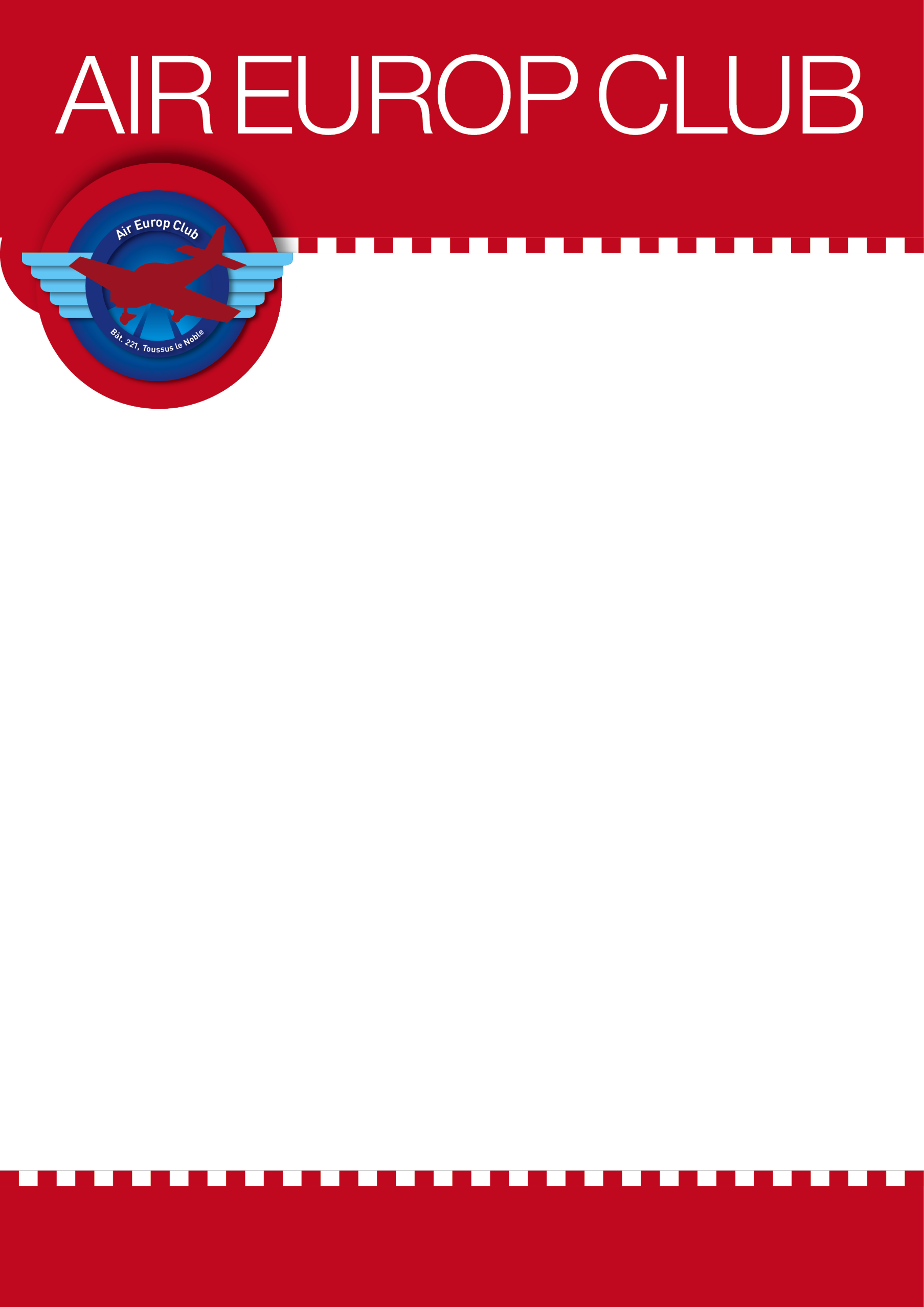 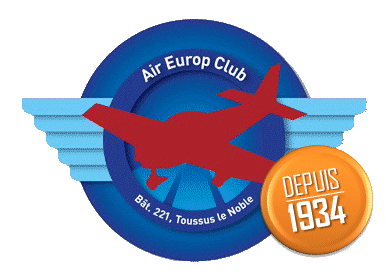 Nom :____________________________ Prénom : _______________________Adresse : _________________________________________________________Code Postal : ____________     Ville : __________________________________Profession : _______________________________________________________Date de naissance : ____ /____ /____ Lieu de naissance : ________________Numéro de membre : _________         Date d'adhésion : ____ / ____ / ____        Numéro de téléphone : _____________Adresse de courrier électronique : ____________________________________________@_________________________Personne à contacter en cas d’urgence : ___________________________     Numéro de téléphone : ______________ J’autorise Air Europ Club à publier mes coordonnées, en interne uniquement, aux autres membres du club. Je m’engage à avoir un solde positif sur mon compte pilote tout au long de mon inscription au club.Numéro de Licence FFA : _______________________________________
   Bénéficiaire de l’Assurance :_____________________________________Numéro de Licence FFA : _______________________________________
   Bénéficiaire de l’Assurance :_____________________________________Cocher la caseMontantCOTISATIONS1 - Cotisation Air Europ Club (+ 21 ans)   320€COTISATIONS2 - Cotisation Air Europ Club "Famille"
      Pour le 2ème membre de la famille   160€COTISATIONS3 - Cotisation Air Europ Club (-21 ans)   160€COTISATIONS4 - Cotisation Air Europ Club "Non-volant" et "Pinch-Hitting" 1     50€COTISATIONS5 - Cotisation FFA 2 + Assurance (obligatoire, capital 10 000 €) + Mensuel FFA Info-Pilote   127€COTISATIONS6 - Cotisation FFA 2 + Assurance (obligatoire, capital 10 000 €)     81€ASSURANCESA – Assurance FFA « OPTION A » (optionnelle, capital 50 000 €)     80€ASSURANCESB – Assurance FFA « OPTION B » (optionnelle, capital 100 000 €)  160€ASSURANCESC - Assurance FFA Autre OPTION : cf. notice page suivante  ___ €VOLS I – Forfait « Initiation »
     4 vols en double-commande avec instructeur 600€TOTALAssurance FFA Standard 2023La Cotisation Annuelle FFA 2023 de 81€ comprend :La Licence FFA à 67€.L’assurance FFA standard à 14€ (incluant l’individuelle accidents et l’assistance rapatriement), et qui peut être déduite de la cotisation en fournissant la copie d’un contrat d’assurance couvrant les mêmes risques.Vous êtes couverts en cas de décès et d’invalidité permanente totale (IPT) ou partielle (IPP) dans la limite d’un plafond d’indemnisation de 10 000€.Assurance FFA Plus 2023Afin d’améliorer votre sécurité et celle de vos proches, les contrats FFA Plus vous permettent d’augmenter le plafond d’indemnisation précité selon votre situation et de bénéficier de garanties complémentaires en adhérant aux programmes optionnels suivants :FFA Plus "A" : Capital complémentaire de 50 000€ (prime en supplément de 80€)FFA Plus "B" : Capital complémentaire de 100 000€ (prime en supplément de 160€)FFA Plus "C" : Capital complémentaire de 150 000€ (prime en supplément de 210€)FFA Plus "D" : Capital complémentaire de 200 000€ (prime en supplément de 260€)FFA Plus "E" : Capital complémentaire de 250 000€ (prime en supplément de 330€)FFA Plus "F" : Capital complémentaire de 300 000€ (prime en supplément de 430€)ATTENTION : Nous vous invitons à vérifier votre contrat d’assurance emprunteur ou de prévoyance. Le contrat FFA Plus apporte une solution en cas d’exclusion du « risque aviation ».NOUVEAU : Les assurances FFA Plus bénéficient désormais de la Garantie Passagers qui permet d’étendre le capital pilote de 10 000€ du contrat « FFA Standard » à tous les passagers dans la limite de 40 000€ maximum.RAPPEL : Les assurances FFA Plus bénéficient toujours de la Conciergerie d’étape pour organiser votre logistique (taxi, Hôtel, restaurant, location de véhicule) et de garanties d’assistance complémentaires.Ces assurances FFA font-elles double emploi avec mes assurances personnelles ?Le risque aviation" est souvent exclu des contrats classiques de prévoyance ou des assurances qui accompagnent tout type de prêt. Pour cette raison, nous vous offrons la possibilité de souscrire un capital complémentaire au capital de base prévu avec votre licence.  L’adhésion au contrat d’assurance et d’assistance complémentaire optionnelle peut s’effectuer en quelques clics sur le site Internet de la FFA (onglet SMILE).Pour plus d’informations : https://1drv.ms/f/s!At0fhrAJ3OJzmQ6KS-aYlI9bzeRg